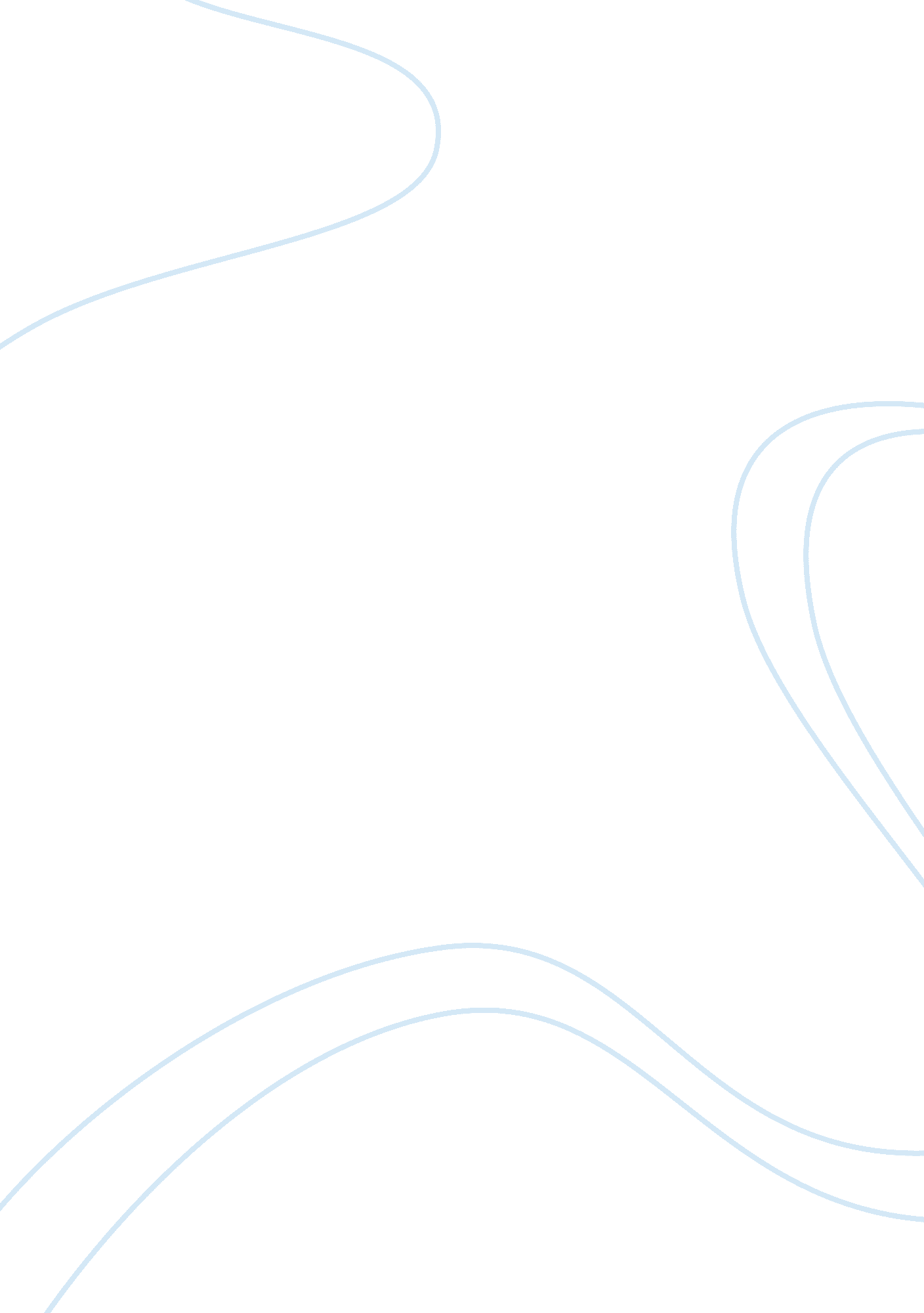 Biblical narrativesReligion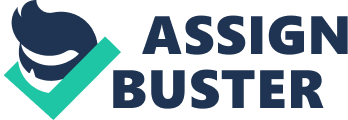 Common mistakes made as readers engage the bible narrative A narrative is referred to a story told for the purpose of conveying an intended message through people, their problems, as well as different situations they encounter in life. The main objective of narratives is to interconnect individual events and actions into inter-related aspect of clearly understandable composites. They portray the significance that each event has over the other in a comprehensive way. For instance, biblical narratives are majorly God’s stories theologically showing the truth about God and history about his people. Bible narrative goes deeper to help us understand him, glorify him and even give us a picture of his protection and providence. Narratives genre enables a clear understanding and even communicating the bible message that correspond a form of story and personal testimony which is sometimes characterized by holy script. This is, of course, fundamental modernity that allows communication among human beings. In fact the Old Testament presents a true story of salvation and powerful recital that gives substance of liturgy, catechesis and faith. In itself, the proclamation of any Christian kerygma amounts to absolutely telling of life, death and later resurrection of Jesus Christ (Fee, 2011, p. 106). According to Free and Stuart, this appears to be narrative in nature as the gospel accounts it. With respect to this narrative approach, it helps in distinguishing between analytical and theological reflection of everything that life has. 
The most of analyst methods which are proposed today begin from study of the ancient model of some narratives genre, while others base themselves on present day analogy in one way or another (Fee, 2011, p. 106). This is contrary to the scriptural interpretation which is aimed at reflecting the present, past and future scenarios that believers go through. Instead of reading the entire bible narrative in order to understand the major theme, purpose, flow and plot of the narrative, majority of us just read through to catch the drama, as well as the power of the story. We simply assume that we have seldom grown up with the old testament of gospel and we are familiar with everything. What has to be remembered is that, these biblical narratives were written by authors who were inspired with the Holy Spirit and should not just be interpreted as an ordinary story in its literal meaning. Since narratives do not only teach each doctrine directly, it does not necessarily mean that one must not learn some doctrine from biblical narratives. Rather than teaching doctrines directly or explicitly as the new treatment does, this narrative often illustrates exact taught in other parts of the scripture. Finally, it costs nothing to believe that the effectiveness impact of God’s word in its narrative transmission cannot literally considered being a sufficient and be grasped by all people. 
Reference 
Fee, G., & Stuart, D. How to read the bible for all its worth. Newbury Park: Sage Publications. 2011. Print. 